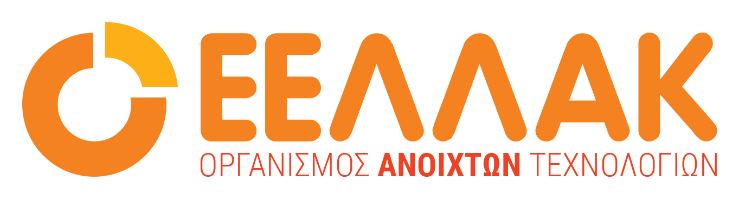 Αθήνα, 23 Μαΐου 2024ΔΕΛΤΙΟ ΤΥΠΟΥ Οι Ανοιχτές Τεχνολογίες ως Πυλώνας Ανάπτυξης και Ψηφιακής Ανεξαρτησίας σε Ελλάδα και Ευρώπη: Απαντήσεις στο Ερωτηματολόγιο της ΕΕΛΛΑΚ για την Ψηφιακή Ανεξαρτησία σε Υποψήφιους ΕυρωβουλευτέςΟ Οργανισμός Ανοιχτών Τεχνολογιών ΕΕΛΛΑΚ, στο πλαίσιο πανευρωπαϊκής πρωτοβουλίας  οργανισμών και κοινοτήτων που προωθούν την ανοιχτότητα και με γνώμονα την ανάγκη προώθησης της ψηφιακής ανεξαρτησίας στην Ευρώπη αλλά και την υπενθύμιση της σημασίας του Ελεύθερου Λογισμικού/ Λογισμικού Ανοιχτού Κώδικα  ως βασικό θεμέλιο για την καινοτομία και τη δημιουργικότητα, έστειλε επιστολή προς τους αρχηγούς των πολιτικών κομμάτων προσκαλώντας τους να απαντήσουν μια σειρά ερωτήσεων. (Μπορείτε να δείτε αναλυτικά τις επιστολές εδώ)Καθώς πλέον πλησιάζουμε στις εκλογές για το Ευρωπαϊκό Κοινοβούλιο τον Ιούνιο του 2024, η συγκεκριμένη πρωτοβουλία αποτέλεσε μια ευκαιρία για τα πολιτικά κόμματα να εκφράσουν τις απόψεις και να παρουσιάσουν τις  προτάσεις τους για ένα ανοιχτό, ασφαλές και κυρίαρχο ευρωπαϊκό ψηφιακό μέλλον. Η υιοθέτηση του Ελεύθερου Λογισμικού/Λογισμικού Ανοιχτού Κώδικα (ΕΛ/ΛΑΚ) και των καινοτόμων πολιτικών προάγουν την ανάπτυξη και την ενσωμάτωσή του σε όλους τους κοινωνικούς τομείς.Στο κάλεσμα της ΕΕΛΛΑΚ, απάντησε ο ΣΥΡΙΖΑ – Προοδευτική Συμμαχία και η Νέα Αριστερά, με τις θέσεις και προτάσεις τους σε ζητήματα ψηφιακής διακυβέρνησης και ανεξαρτησίας, σε τρόπους εφαρμογής και ενίσχυσης της Ευρωπαϊκής Στρατηγικής Ανοικτού Κώδικα. Ιδιαίτερη έμφαση δόθηκε στον τομέα της ανάπτυξης ικανοτήτων, εκπαίδευσης και κατάρτισης με τη χρήση ανοιχτού κώδικα, αλλά και στη συμμετοχή ΜΜΕ σε έργα έρευνας και ανάπτυξης. Το Ελεύθερο Λογισμικό/ Λογισμικό Ανοιχτού Κώδικα (ΕΛΛΑΚ) είναι πυλώνας της ψηφιακής ανεξαρτησίας και αποτελεί ουσιαστικό σύμμαχο για την προώθηση της καινοτομίας συμβάλλοντας ενεργά στην τεχνολογική πρόοδο μέσω της διαλειτουργικότητας και της ενσωμάτωσης  λύσεων ανοιχτού κώδικα με ευκολία.Αναλυτικά οι απαντήσεις των κομμάτων:Απάντηση ΣΥΡΙΖΑ – Προοδευτική  Συμμαχία:  https://eellak.ellak.gr/wp-content/uploads/sites/23/2024/05/Ερωτηματολόγιο-ΕΕΛΛΑΚ-ΣΥΡΙΖΑ-ΠΣ.pdfΑπάντηση Νέα Αριστερά      https://eellak.ellak.gr/wp-content/uploads/sites/23/2024/05/Ερωτηματολογιο-ΕΛΛΑΚ-Νέα-Αριστερα_Απαντήσεις.pdf_____Ο Οργανισμός Ανοιχτών Τεχνολογιών - ΕΕΛΛΑΚ ιδρύθηκε το 2008, σήμερα αποτελείται από 37 Πανεπιστήμια, Ερευνητικά Κέντρα και κοινωφελείς φορείς. Ο Οργανισμός Ανοιχτών Τεχνολογιών - ΕΕΛΛΑΚ έχει ως κύριο στόχο να συμβάλλει στην ανοιχτότητα και ειδικότερα στην προώθηση και ανάπτυξη των Ανοιχτών Προτύπων, του Ελεύθερου Λογισμικού, του Ανοιχτού Περιεχομένου, των Ανοιχτών Δεδομένων και των Τεχνολογιών Ανοιχτής Αρχιτεκτονικής στο χώρο της εκπαίδευσης, του δημόσιου τομέα και των επιχειρήσεων στην Ελλάδα, ενώ παράλληλα φιλοδοξεί να αποτελέσει κέντρο γνώσης και πλατφόρμα διαλόγου για τις ανοιχτές τεχνολογίες. Ανάμεσα στους φορείς που συμμετέχουν στον Οργανισμό Ανοιχτών Τεχνολογιών - ΕΕΛΛΑΚ είναι τα πιο πολλά ελληνικά Πανεπιστήμια και Ερευνητικά Κέντρα, ενώ για την υλοποίηση των δράσεων της ο Οργανισμός Ανοιχτών Τεχνολογιών - ΕΕΛΛΑΚ βασίζεται στην συνεργασία και ενεργή συμμετοχή των μελών της και της ελληνικής κοινότητας χρηστών και δημιουργών Ελεύθερου Λογισμικού, Ανοιχτού Περιεχομένου και Τεχνολογιών Ανοιχτής Αρχιτεκτονικής. Ο Οργανισμός Ανοιχτών Τεχνολογιών - ΕΕΛΛΑΚ εκπροσωπεί τα Creative Commons (wiki.creativecommons.org/Greece), είναι ιδρυτικό μέλος του COMMUNIA (www.communia-association.org), είναι ο ελληνικό κόμβος για το Open Data Institute (opendatainstitute.org), και είναι μέλος του Open Budget Initiative (internationalbudget.org/what-we-do/major-ibp-initiatives/open-budget-initiative).Επικοινωνία: Έλενα Μπάρκα 210 2209380, info@eellak.gr